International Conference on Human Research EthicsTheme:  The Challenges of 21st Century in Research Ethics Reviews Date: Oct 11-12, 2013Venue: Academia Sinica, Taipei, Taiwan.Programs  (tentative)2013人文社會行為科學研究倫理國際研討會交通資訊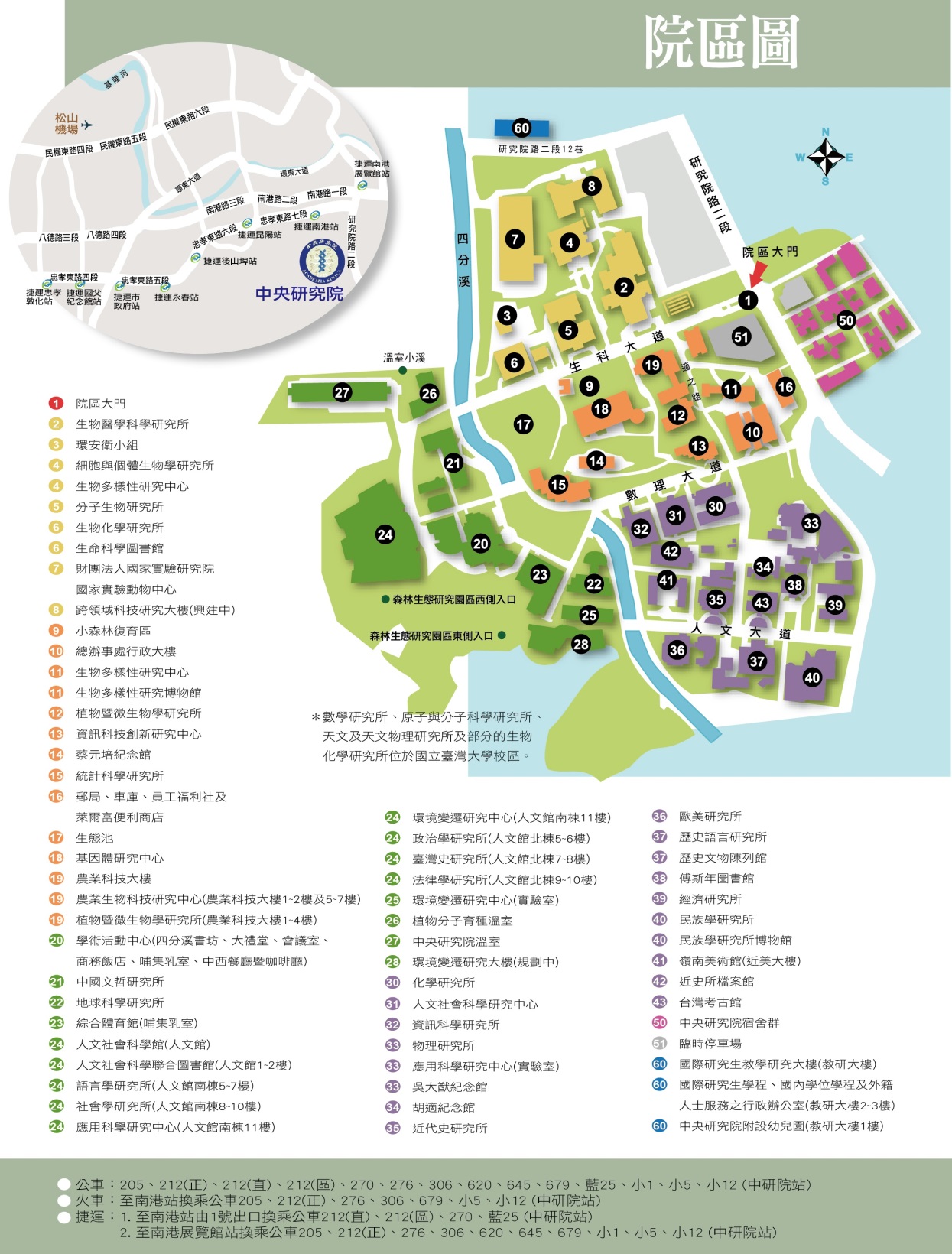 Oct 11 (Friday)9:00-9:30Welcome Remarks:Dr. Chien-Jen Chen, Vice President, Academia SinicaOpening Remark:　Setting Models of Ethics Review Systems in Taiwan.　Dr. Wen-Ta Chiu, Minister, Ministry of Health and Welfare9:30-10:30Opening Session: Overview of Ethics Review Systems  Chair: Dr. Jui-Yuan Hsueh, Director, Taiwan Association of IRBTopics: Overview of Ethics Review SystemsDr. Alexander Capron, University of Southern California Gould School of Law, USA10:30-10:50Coffee break10:50-12:10Elements of the Review of Social and Behavioral ResearchDr. Chien-Jen Chen, Vice President, Academia SinicaTopics: Current Status of Ethics Review in Asia, the FERCAP Experience.Dr. Cristina Torres, Coordinator, FERCAPTopics: Methodology Issues in Social and Behavioral Research.[To be invite]12:10-13:30Lunch13:30-15:30Approaches to Quality ReviewChair: Shu-Min Huang, Director of Institute of Ethnology, Academia SinicaRegional or Institutional Ethics Review Boards ? Dr. Melody Lin, Deputy Director, OHRP, USAThe Cultural Dimensions of Ethics Review.Prof. Michael Tai, Executive Director, Taiwan Association of IRBDeveloping Certification Mechanism of University IRBs in TaiwanProf. Dung-sheng Chen, National Taiwan University15:30-16:00Discussion16:00-16:20Coffee Break16:20-17:20Panel Discussion: the SBER ExperienceChair: [To be invite]Representative from Northern SBER Regional Center of TaiwanRepresentative from Central SBER Regional Center of TaiwanRepresentative from Southern SBER Regional Center of Taiwan Discussion17:20-17:40Question and Answer SessionOct 12 (Saturday)9:00-10:30Ethical and Functional Issues in the Tissue/Biobank Chair: [To be invite]Introduction of Taiwan Biobank[To be invite]Functional Issues Facing EGC of Taiwan BiobanksProf. Wen-Tsong Chiou, Associate Research Professor, Institutum Iurisprudentiae, Academia SinicaSocial Legitimacy of Taiwan Biobank[To be invite]Discussion10:30-10:50Coffee Break10:50-12:20Panel Discussion on Multiple Center Review-Should the protocol be approved first by all centers participating in research prior to actual proceeding of experimentsChair: Herng-Der Chern, Executive Director, Taiwan Association of IRBDr. Hung-Chih Kuo, Associate Research Fellow, Genomics Research Center, Academia SinicaProf. Fu-Chang Tsai, council member, Taiwan Association of IRBDr. Low-Tone Ho, Executive Director, Taiwan Association of IRBDr. Ling-Hui Li, Associate Research Specialist/Engineer/Scientist, Institute of Biomedical Sciences, Academia Sinica12:20-12:30Chair: Dr. Jui-Yuan Hsueh, Director, Taiwan Association of IRBSummary and Closing Remarks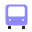 公車路線：205、212、212(直)、212(區)、270、276、306、620、645、小12、藍25、679、小5、小1(中研院站)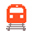 火　　車：至南港站換乘公車306、205、276、小12、212、679、小5(中研院站)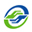 捷　　運：
1. 至南港站1號出口換乘公車212(直)、212(區)、270或藍25(中研院站)
2. 至南港展覽館站換乘公車212、276、306、620、645、679、205、小5、小1、小12(中研院站)